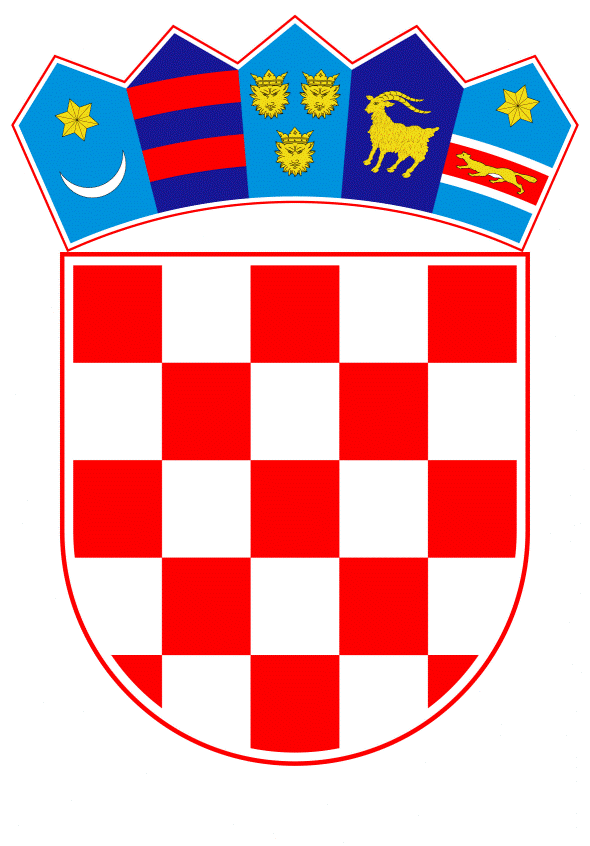 VLADA REPUBLIKE HRVATSKEZagreb, 27. lipnja 2019.______________________________________________________________________________________________________________________________________________________________________________________________________________________________Banski dvori | Trg Sv. Marka 2  | 10000 Zagreb | tel. 01 4569 222 | vlada.gov.hrPRIJEDLOG Na temelju članka 31. stavka 3. Zakona o Vladi Republike Hrvatske (Narodne novine, br. 150/11, 119/14, 93/16 i 116/18), Vlada Republike Hrvatske je na sjednici održanoj ____ lipnja 2019. godine donijelaZ A K L J U Č A K Daje se prethodna suglasnost predstavniku Vlade Republike Hrvatske za prihvaćanje amandmana Kluba zastupnika Hrvatske demokratske zajednice u Hrvatskome saboru, od 12. lipnja 2019. godine, na članak 10. Konačnog prijedloga zakona o izmjenama i dopunama Zakona o financiranju vodnoga gospodarstva.KLASA:URBROJ:Zagreb,     PREDSJEDNIK    mr. sc. Andrej PlenkovićObrazloženjeKlub zastupnika Hrvatske demokratske zajednice podnio je Amandman  (P.Z.br. 607/1) na članak 10. Konačnog prijedloga Zakona o izmjenama i dopunama Zakona o financiranju vodnoga gospodarstva koji glasi:U članku 10. kojim se mijenja članak 58., u stavku 2. mijenja se podstavak 1. i glasi: „- dio naknade koji se plaća na cijelom uslužnom području, a prihodi od nje koriste se za  dijelove sustava javne vodoopskrbe i/ili sustava javne odvodnje koji služe korisnicima vodnih usluga na cijelom uslužnom području ili njegovom pretežitom dijelu ili se koriste za dijelove sustava javne vodoopskrbe i/ili sustava javne odvodnje koji služe isključivo korisnicima vodnih usluga na području određene jedinice lokalne samouprave, ako se s njezinog područja ne mogu osigurati dostatni prihodi za te namjene (zajednički dio naknade za razvoj) i“U podstavku 2. riječ „i“ briše se.Podstavak 3. briše se.  Stavak 4. mijenja se glasi: „Prihod od naknade za razvoj uvedene u jednakoj visini na uslužnom području i prihod od zajedničkog dijela naknade za razvoj koristi se sukladno planu gradnje komunalnih vodnih građevina vodeći se načelom prvenstva u potrebama i solidarnosti.“ Stavak 5. briše se.Stavci 6. i 7. postaju stavci 5. i 6 .Stručni nositelj izrade nacrta Konačnog prijedloga smatra da je amandman prihvatljiv uz sljedeće obrazloženje:Ovim amandmanom pojednostavljuje se zakonski tekst, smanjuje se broj sastavnica naknade za razvoj, na način da se inicijalno predloženi solidarni dio naknade za razvoj integrira u  zajednički dio naknade za razvoj. Zajednički dio naknade za razvoj osigurava se na teret svih korisnika vodnih usluga s uslužnog područja. Sredstva zajedničkog dijela naknade za razvoj:koriste se za razvoj sustava javne vodoopskrbe i/ili sustava javne odvodnje (magistralni cjevovodi, crpne stanice, uređaji za pročišćavanje otpadnih voda, uređaji za kondicioniranje vode za ljudsku potrošnju) koji služe korisnicima na cijelom uslužnom području ili u pretežitom dijelu ili sekoriste za dijelove sustava javne vodoopskrbe i/ili sustava javne odvodnje koji služe isključivo korisnicima vodnih usluga na području određene jedinice lokalne samouprave, ako se s njezinog područja ne mogu osigurati dostatni prihodi za te namjene.Prema izmijenjenom stavku 4. prihod od naknade za razvoj uvedene u jednakoj visini na uslužnom području i prihod od zajedničkog dijela naknade za razvoj koristi se sukladno planu gradnje komunalnih vodnih građevina, vodeći se načelom prvenstva u potrebama i solidarnosti. Predlagatelj:Ministarstvo zaštite okoliša i energetikePredmet:Davanje prethodne suglasnosti predstavniku Vlade za prihvaćanje amandmana drugih predlagatelja na Konačni prijedlog zakona o izmjenama i dopunama Zakona o financiranju vodnoga gospodarstva